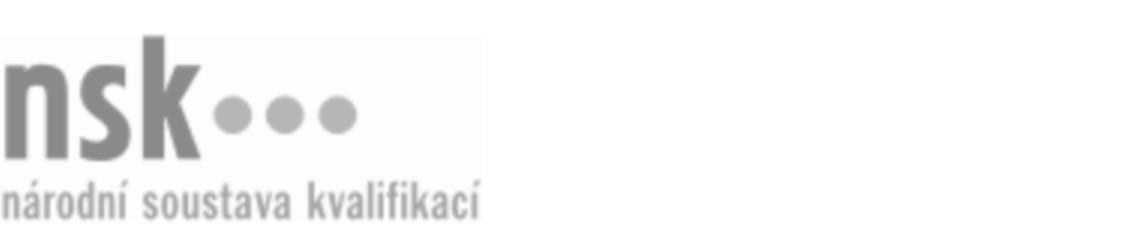 Kvalifikační standardKvalifikační standardKvalifikační standardKvalifikační standardKvalifikační standardKvalifikační standardKvalifikační standardKvalifikační standardVedoucí těžebního střediska ropy a zemního plynu (kód: 21-027-M) Vedoucí těžebního střediska ropy a zemního plynu (kód: 21-027-M) Vedoucí těžebního střediska ropy a zemního plynu (kód: 21-027-M) Vedoucí těžebního střediska ropy a zemního plynu (kód: 21-027-M) Vedoucí těžebního střediska ropy a zemního plynu (kód: 21-027-M) Vedoucí těžebního střediska ropy a zemního plynu (kód: 21-027-M) Vedoucí těžebního střediska ropy a zemního plynu (kód: 21-027-M) Autorizující orgán:Ministerstvo průmyslu a obchoduMinisterstvo průmyslu a obchoduMinisterstvo průmyslu a obchoduMinisterstvo průmyslu a obchoduMinisterstvo průmyslu a obchoduMinisterstvo průmyslu a obchoduMinisterstvo průmyslu a obchoduMinisterstvo průmyslu a obchoduMinisterstvo průmyslu a obchoduMinisterstvo průmyslu a obchoduMinisterstvo průmyslu a obchoduMinisterstvo průmyslu a obchoduSkupina oborů:Hornictví a hornická geologie, hutnictví a slévárenství (kód: 21)Hornictví a hornická geologie, hutnictví a slévárenství (kód: 21)Hornictví a hornická geologie, hutnictví a slévárenství (kód: 21)Hornictví a hornická geologie, hutnictví a slévárenství (kód: 21)Hornictví a hornická geologie, hutnictví a slévárenství (kód: 21)Hornictví a hornická geologie, hutnictví a slévárenství (kód: 21)Týká se povolání:Báňský technikBáňský technikBáňský technikBáňský technikBáňský technikBáňský technikBáňský technikBáňský technikBáňský technikBáňský technikBáňský technikBáňský technikKvalifikační úroveň NSK - EQF:444444Odborná způsobilostOdborná způsobilostOdborná způsobilostOdborná způsobilostOdborná způsobilostOdborná způsobilostOdborná způsobilostNázevNázevNázevNázevNázevÚroveňÚroveňDodržování bezpečnosti práce na těžebním střediskuDodržování bezpečnosti práce na těžebním střediskuDodržování bezpečnosti práce na těžebním střediskuDodržování bezpečnosti práce na těžebním střediskuDodržování bezpečnosti práce na těžebním středisku44Orientace v technické a výkresové dokumentaciOrientace v technické a výkresové dokumentaciOrientace v technické a výkresové dokumentaciOrientace v technické a výkresové dokumentaciOrientace v technické a výkresové dokumentaci44Orientace v báňské legislativě související s činností vedoucího těžebního střediska těžby ropy a zemního plynuOrientace v báňské legislativě související s činností vedoucího těžebního střediska těžby ropy a zemního plynuOrientace v báňské legislativě související s činností vedoucího těžebního střediska těžby ropy a zemního plynuOrientace v báňské legislativě související s činností vedoucího těžebního střediska těžby ropy a zemního plynuOrientace v báňské legislativě související s činností vedoucího těžebního střediska těžby ropy a zemního plynu44Obsluha procesů při těžbě a úpravě ropy a zemního plynuObsluha procesů při těžbě a úpravě ropy a zemního plynuObsluha procesů při těžbě a úpravě ropy a zemního plynuObsluha procesů při těžbě a úpravě ropy a zemního plynuObsluha procesů při těžbě a úpravě ropy a zemního plynu44Řízení procesů při těžbě a úpravě ropy a zemního plynuŘízení procesů při těžbě a úpravě ropy a zemního plynuŘízení procesů při těžbě a úpravě ropy a zemního plynuŘízení procesů při těžbě a úpravě ropy a zemního plynuŘízení procesů při těžbě a úpravě ropy a zemního plynu44Údržba a oprava technologického zařízení pro těžbu ropy a zemního plynuÚdržba a oprava technologického zařízení pro těžbu ropy a zemního plynuÚdržba a oprava technologického zařízení pro těžbu ropy a zemního plynuÚdržba a oprava technologického zařízení pro těžbu ropy a zemního plynuÚdržba a oprava technologického zařízení pro těžbu ropy a zemního plynu44Vedení provozní dokumentace těžebního střediskaVedení provozní dokumentace těžebního střediskaVedení provozní dokumentace těžebního střediskaVedení provozní dokumentace těžebního střediskaVedení provozní dokumentace těžebního střediska44Vedení personální agendy těžebního střediskaVedení personální agendy těžebního střediskaVedení personální agendy těžebního střediskaVedení personální agendy těžebního střediskaVedení personální agendy těžebního střediska44Vedoucí těžebního střediska ropy a zemního plynu,  29.03.2024 13:08:30Vedoucí těžebního střediska ropy a zemního plynu,  29.03.2024 13:08:30Vedoucí těžebního střediska ropy a zemního plynu,  29.03.2024 13:08:30Vedoucí těžebního střediska ropy a zemního plynu,  29.03.2024 13:08:30Strana 1 z 2Strana 1 z 2Kvalifikační standardKvalifikační standardKvalifikační standardKvalifikační standardKvalifikační standardKvalifikační standardKvalifikační standardKvalifikační standardPlatnost standarduPlatnost standarduPlatnost standarduPlatnost standarduPlatnost standarduPlatnost standarduPlatnost standarduStandard je platný od: 29.09.2017Standard je platný od: 29.09.2017Standard je platný od: 29.09.2017Standard je platný od: 29.09.2017Standard je platný od: 29.09.2017Standard je platný od: 29.09.2017Standard je platný od: 29.09.2017Vedoucí těžebního střediska ropy a zemního plynu,  29.03.2024 13:08:30Vedoucí těžebního střediska ropy a zemního plynu,  29.03.2024 13:08:30Vedoucí těžebního střediska ropy a zemního plynu,  29.03.2024 13:08:30Vedoucí těžebního střediska ropy a zemního plynu,  29.03.2024 13:08:30Strana 2 z 2Strana 2 z 2